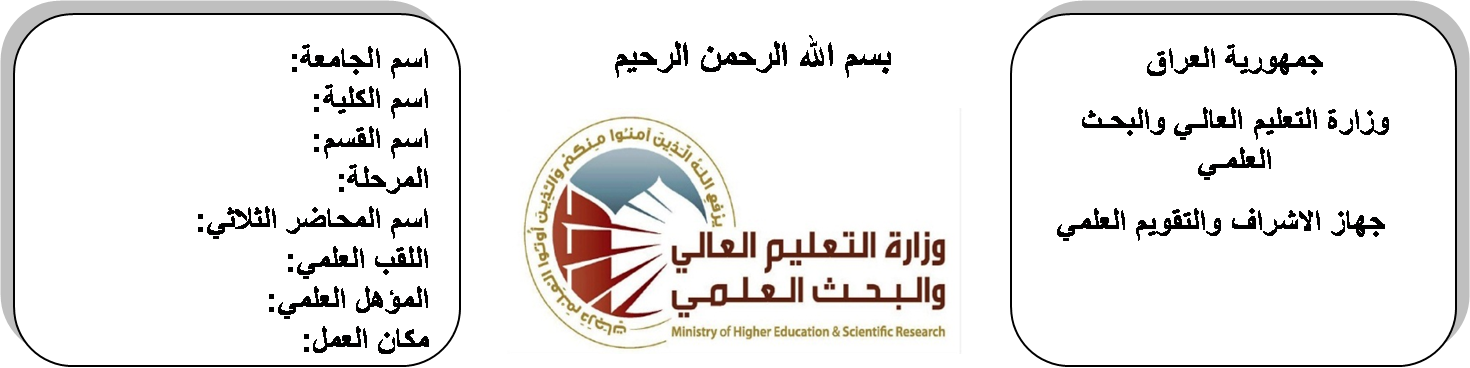 (( استمارة الخطة التدريسية السنوية ))جدول الدروس الأسبوعي – الفصل الدراسي الأولتوقيع الأستاذ:                        توقيع رئيس القسم                                      توقيع العميد:جدول الدروس الأسبوعي – الفصل الدراسي الثانيتوقيع الأستاذ:                        توقيع رئيس القسم                                      توقيع العميد:م.م اياد قيس عبد الكريم موسىم.م اياد قيس عبد الكريم موسىم.م اياد قيس عبد الكريم موسىم.م اياد قيس عبد الكريم موسىاسم التدريسي:Aiyad_qais@yahoo.comAiyad_qais@yahoo.comAiyad_qais@yahoo.comAiyad_qais@yahoo.comالبريد الالكتروني:Antenna & PropagationAntenna & PropagationAntenna & PropagationAntenna & Propagationاسم المادة:The aim of this subject is to make the students ready to undestand and comprehend the scientific theories and their applications related to their field of the study.The aim of this subject is to make the students ready to undestand and comprehend the scientific theories and their applications related to their field of the study.The aim of this subject is to make the students ready to undestand and comprehend the scientific theories and their applications related to their field of the study.The aim of this subject is to make the students ready to undestand and comprehend the scientific theories and their applications related to their field of the study.أهداف المادة:ANTENNA THEORY AND DESIGN  BY STUTZMANTENNA THEORY AND DESIGN  BY STUTZMANTENNA THEORY AND DESIGN  BY STUTZMANTENNA THEORY AND DESIGN  BY STUTZMالكتب المنهجية:ANTENNA BY KRAUSANTENNA BY KRAUSANTENNA BY KRAUSANTENNA BY KRAUSالمصادر الخارجية:الامتحان النهائيالمختبراتالفصل الثانيالفصل الأولتقديرات الفصل:50%10%20%20%تقديرات الفصل:معلومات إضافية:الملاحظاتالمادة العمليةالمادة النظريةالتاريخالتاريخالأسبوعIsotrop & point radiator with reflector & parttern30/9/201530/9/20151The hertizian dipole& its pattern of electric field & power density Short antenna7/10/20157/10/20152Gain &short ant, Directivity & beam width14/10/201514/10/20153Antenna & its pattern of field &radiation resistance & polarization.21/10/201521/10/20154The loop antenna & Its field                                                                              28/10/201528/10/20155Radiation, resistance & pattern receiving antenna & effective area of antenna Radar equations & path losses4/11/20154/11/20156Antenna above ground & monopole, Pattern11/11/201511/11/20157Folded antenna, Point radiator arrays &multi antenna arrays & their gain &patterns stacked antenna Yagi antenna Slot antenna18/11/201518/11/20158Microwave antenna25/11/201525/11/20159Microwave antenna2/12/20152/12/201510Horn &parabola9/12/20159/12/201511Horn &parabola16/12/201516/12/201512Helical antenna& helix& ionosphere & wave, Propagation &type of waves23/12/201523/12/201513Time varying field & Maxwell's equation, Faradays law30/12/201530/12/201514Amperes law, Gauss's law, Boundary condition on the field  vectors6/1/20166/1/201615Amperes law, Gauss's law, Boundary condition on the field  vectors13/1/201613/1/201616عطلة نصف السنةعطلة نصف السنةعطلة نصف السنةعطلة نصف السنة15/1/2016 to1/2/201615/1/2016 to1/2/2016الملاحظاتالمادة العمليةالمادة النظريةالتاريخالأسبوعTime-Instantaneous Pointing Theorem17/2/20161Time-Instantaneous Pointing Theorem24/2/20162Plane Wave Complex Pointing Vector2/3/20163Plane Wave Complex Pointing Vector9/3/20164Planes wave & their characteristic in free space16/3/20165The wave equation23/3/20166uniform plane wave30/3/20167Propagation of plane wave in losses media6/4/20168Polarization of uniform plane wave13/4/20169Normal incident of uniform plane wave on plane boundaries20/4/201610Guided waves27/4/201611Wave between parallel planes4/5/201612Wave between parallel planes11/5/201613Transverse electric wave (TL-wave), Characteristic of TE&TM waves.19/5/201614Transverse Electromagnetic Wave (TEM-waves) & Waves Guides26/5/201615Transverse Electromagnetic Wave (TEM-waves) & Waves Guides3/6/201616